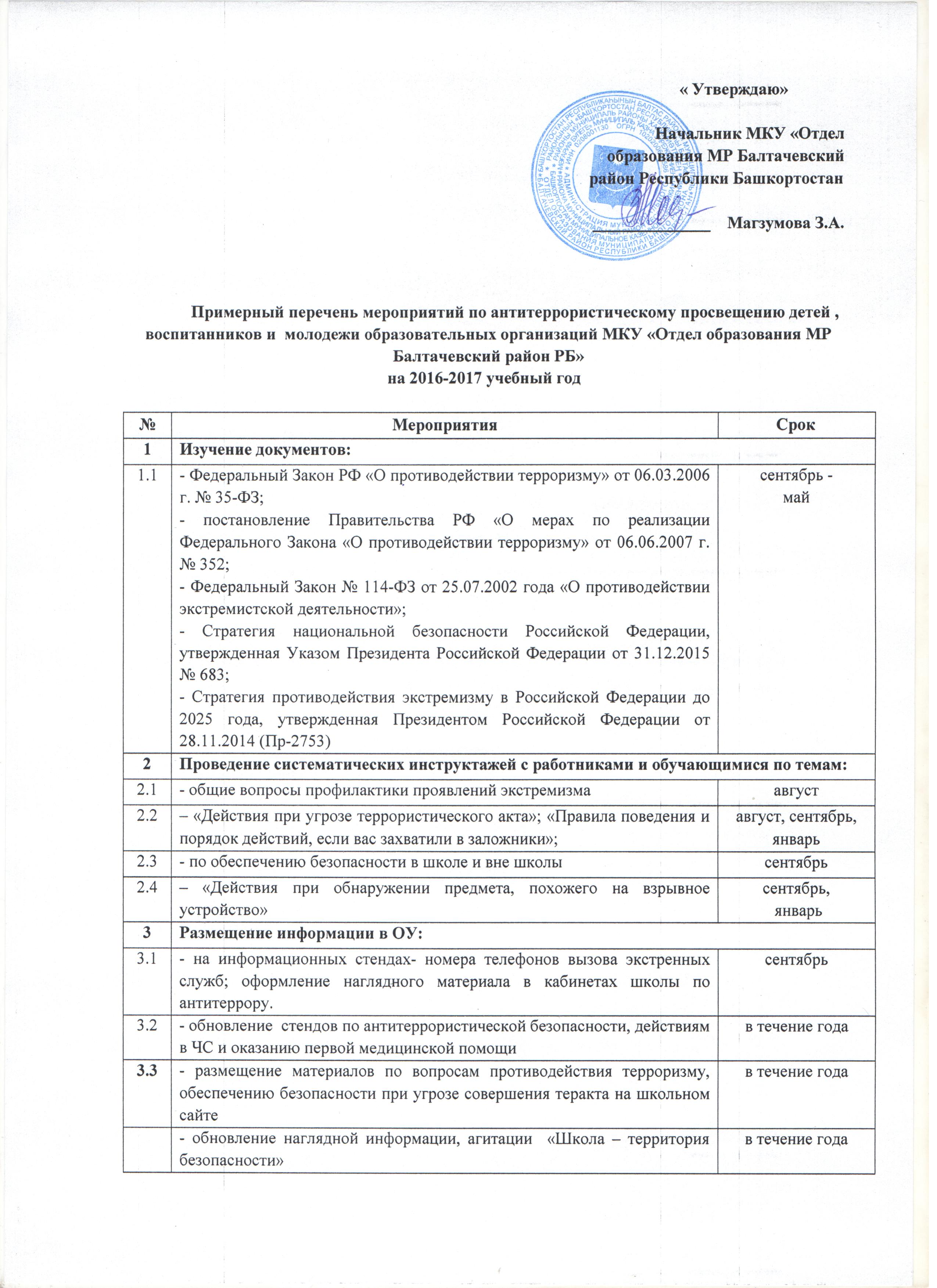 4Классные и общешкольные родительские собрания:Классные и общешкольные родительские собрания:Классные и общешкольные родительские собрания:4.1- информация НАК (Национального антитеррористического комитета)по вопросам антитеррористической безопасности- информация НАК (Национального антитеррористического комитета)по вопросам антитеррористической безопасностив течение года4.2- об усилении контроля за детьми во внеурочное время и о недопустимости участия в акциях экстремистской направленности- об усилении контроля за детьми во внеурочное время и о недопустимости участия в акциях экстремистской направленностив течение года4.3- «Безопасность вашего ребенка в школе и дома. Безопасность во время каникул»- «Безопасность вашего ребенка в школе и дома. Безопасность во время каникул»декабрь,май4.4- «Подростковая  агрессивность: как себя вести, чтобы не было беды»- «Подростковая  агрессивность: как себя вести, чтобы не было беды»по плану4.5- о профилактике экстремизма в молодежной среде- о профилактике экстремизма в молодежной средев течение года5Проведение разъяснительной работы с обучающимися:Проведение разъяснительной работы с обучающимися:Проведение разъяснительной работы с обучающимися:5.1- «Безопасное поведение на улице, в школе и дома»; Знакомство учащихся с сайтом НАК (Национального антитеррористического комитета) nac.gov.ru- «Безопасное поведение на улице, в школе и дома»; Знакомство учащихся с сайтом НАК (Национального антитеррористического комитета) nac.gov.ruсентябрь5.2- «Профилактика экстремизма и асоциального поведения среди учащихся»- «Профилактика экстремизма и асоциального поведения среди учащихся»в течение года5.3- изготовление и  раздача  памяток «Антитеррористическая безопасность», «Правила, порядок поведения и действий населения при угрозе осуществления террористического акта»- изготовление и  раздача  памяток «Антитеррористическая безопасность», «Правила, порядок поведения и действий населения при угрозе осуществления террористического акта»сентябрь - октябрь5.4- изучение памяток «Антитеррористическая безопасность», «Правила, порядок поведения и действий населения при угрозе осуществления террористического акта»- изучение памяток «Антитеррористическая безопасность», «Правила, порядок поведения и действий населения при угрозе осуществления террористического акта»октябрь – ноябрь6Тематические уроки: Тематические уроки: Тематические уроки: 6.1- «Терроризм - угроза обществу 21 века»; «Терроризм не имеет границ»- «Терроризм - угроза обществу 21 века»; «Терроризм не имеет границ»сентябрь6.2- «Подготовка детей к действиям в условиях экстремальных и опасных ситуаций»- «Подготовка детей к действиям в условиях экстремальных и опасных ситуаций»сентябрь - октябрь6.3– по истории «Что такое патриотизм?» для учащихся 5-11 классов– по истории «Что такое патриотизм?» для учащихся 5-11 классовноябрь - декабрь6.4– по ОБЖ «Терроризм, его причины и последствия»; «Урок мужества»– по ОБЖ «Терроризм, его причины и последствия»; «Урок мужества»февраль6.5- психологический урок-тренинг «Я и экстремальная ситуация»- психологический урок-тренинг «Я и экстремальная ситуация»по плану 6.6- игра-тренинг «Профилактика агрессивного поведения у подростков»- игра-тренинг «Профилактика агрессивного поведения у подростков»по плану7Классные часы: Классные часы: Классные часы: 7.1- «Действия населения по сигналу «Внимание всем» и по сигналу о срочной эвакуации»; «Терроризм и безопасность человека в современном мире»; «Что такое экстремизм?»- «Действия населения по сигналу «Внимание всем» и по сигналу о срочной эвакуации»; «Терроризм и безопасность человека в современном мире»; «Что такое экстремизм?»по плану7.2- «Как вести себя в чрезвычайных ситуациях»- «Как вести себя в чрезвычайных ситуациях»в течение года7.3- «Кто такой террорист?», «Психологический портрет террориста и его жертвы», «Проблемы межнациональных отношений»- «Кто такой террорист?», «Психологический портрет террориста и его жертвы», «Проблемы межнациональных отношений»в течение года7.4- «Значение выбора профессии в жизни человека»- «Значение выбора профессии в жизни человека»апрель - май7.5- «Понятия террор и терроризм»; «Скажем экстремизму нет»; «Ценности, объединяющие мир»- «Понятия террор и терроризм»; «Скажем экстремизму нет»; «Ценности, объединяющие мир»по плану7.6- «Сила России в единстве народов»    - «Сила России в единстве народов»    ноябрь8Беседы: Беседы: Беседы: 8.1- «Антитеррористическая безопасность»; «Всегда готов»; «Если вас завалило»; религиозный фанатизм как идеологическая основа современного экстремизма и терроризма; «Теракты в США 11 сентября 2001 года», «Аль Каида», «ИГИЛ»-запрещённая в России организация.- «Антитеррористическая безопасность»; «Всегда готов»; «Если вас завалило»; религиозный фанатизм как идеологическая основа современного экстремизма и терроризма; «Теракты в США 11 сентября 2001 года», «Аль Каида», «ИГИЛ»-запрещённая в России организация.сентябрь8.2- «Правила и порядок поведения при обнаружении взрывчатых веществ, предметов, похожих на взрывчатое вещество, при получении сообщения в письменном виде или по телефону о заложенном взрывном устройстве, при захвате в заложники»- «Правила и порядок поведения при обнаружении взрывчатых веществ, предметов, похожих на взрывчатое вещество, при получении сообщения в письменном виде или по телефону о заложенном взрывном устройстве, при захвате в заложники»по плану8.3– по профилактике правонарушений, предусмотренных статьёй 207 УК  РФ: «Заведомо ложное сообщение об акте терроризма»– по профилактике правонарушений, предусмотренных статьёй 207 УК  РФ: «Заведомо ложное сообщение об акте терроризма»по плану8.4- «Школа безопасности»; «Психологические рекомендации поведения при возникновении экстремальных ситуаций»- «Школа безопасности»; «Психологические рекомендации поведения при возникновении экстремальных ситуаций»по плану8.5- «Как не стать жертвой преступления»- «Как не стать жертвой преступления»по плану8.6- «Если взорвалась бомба»; «Молодежные экстремистские организации и их опасность для общества»- «Если взорвалась бомба»; «Молодежные экстремистские организации и их опасность для общества»по плану8.7- «Быть осторожным»; «Для подвига нет возраста и национальности»- «Быть осторожным»; «Для подвига нет возраста и национальности»по плану8.8- «Меры безопасности при  угрозе проведения террористических актов»; «Набор предметов первой необходимости»- «Меры безопасности при  угрозе проведения террористических актов»; «Набор предметов первой необходимости»по плану8.9- «Поведение в толпе»; «Служу России!»; «Сущность терроризма»; «Правовые основы обеспечения безопасности личности, общества и государства»- «Поведение в толпе»; «Служу России!»; «Сущность терроризма»; «Правовые основы обеспечения безопасности личности, общества и государства»февраль8.10- «Борьба с терроризмом»; «Как выявить террориста»; «Первая помощь в случае ранения»; «Международный терроризм как угроза национальной безопасности»- «Борьба с терроризмом»; «Как выявить террориста»; «Первая помощь в случае ранения»; «Международный терроризм как угроза национальной безопасности»по плану8.11– «Как террористы и экстремисты могут использовать подростков в своих преступных целях»; «Дисциплинированность и бдительность – в чем выражается их взаимосвязь?»; «Терроризм-угроза обществу»– «Как террористы и экстремисты могут использовать подростков в своих преступных целях»; «Дисциплинированность и бдительность – в чем выражается их взаимосвязь?»; «Терроризм-угроза обществу»по плану8.12- «Правила личной безопасности»; «Сущность патриотизма и его проявление в наше время»; «Действия при захвате в заложники»- «Правила личной безопасности»; «Сущность патриотизма и его проявление в наше время»; «Действия при захвате в заложники»по плану8.13- «Ложное сообщение о террористической угрозе  – шутка, смех или слезы?»- «Ложное сообщение о террористической угрозе  – шутка, смех или слезы?»по плану9Общешкольные акции: Общешкольные акции: Общешкольные акции: 9.1– «День солидарности в борьбе с терроризмом. День памяти жертв Беслана»; «Россия против террора»– «День солидарности в борьбе с терроризмом. День памяти жертв Беслана»; «Россия против террора»сентябрь9.2- участие в акции  памяти жертв террористических актов- участие в акции  памяти жертв террористических актовсентябрь10Конкурсы: Конкурсы: Конкурсы: 10.1- конкурс рисунков «Мы за безопасный мир», «Дети против терроризма»- конкурс рисунков «Мы за безопасный мир», «Дети против терроризма»сентябрь-октябрь10.2- конкурс плакатов «Скажем «нет!» экстремизму», «Нет терроризму»- конкурс плакатов «Скажем «нет!» экстремизму», «Нет терроризму»ноябрь10.3- конкурс сочинений среди 9-11 классов «Что необходимо сделать, чтобы противостоять террористам»- конкурс сочинений среди 9-11 классов «Что необходимо сделать, чтобы противостоять террористам»ноябрь10.4- конкурс творческих работ (рисунки, плакаты,  буклеты) «Мир без насилия»- конкурс творческих работ (рисунки, плакаты,  буклеты) «Мир без насилия»по плану10.5- конкурс на лучшую памятку «Антитеррор: безопасность в твоих руках» среди учащихся 7-8 классов- конкурс на лучшую памятку «Антитеррор: безопасность в твоих руках» среди учащихся 7-8 классовпо плану10.6- конкурс социальной рекламы « Будьте бдительны!»- конкурс социальной рекламы « Будьте бдительны!»по плану11Выставки:Выставки:Выставки:11.1- «Будущее без терроризма, терроризм без будущего»- «Будущее без терроризма, терроризм без будущего»ноябрь11.2- детского рисунка «Пусть всегда будет солнце»- детского рисунка «Пусть всегда будет солнце»по плану11.3- выставка рисунков и плакатов «Моя Россия»- выставка рисунков и плакатов «Моя Россия»         по плану12Тренировки и игры: 12.1- объектовая тренировка с обучающимися при возникновении угрозы пожара, террористического акта и в чрезвычайных ситуациях- объектовая тренировка с обучающимися при возникновении угрозы пожара, террористического акта и в чрезвычайных ситуацияхсентябрь - октябрь,апрель - май12.2- викторина «Один дома» для учащихся 1-4 классов- викторина «Один дома» для учащихся 1-4 классовпо плану12.3- викторина  «Школа антитеррористической безопасности»- викторина  «Школа антитеррористической безопасности»по плану13Показ и обсуждение фильмов: 13.1- антитеррористические видеоролики НАК (Национального антитеррористического комитета)- антитеррористические видеоролики НАК (Национального антитеррористического комитета)по плану13.2- «Антитеррор. Школа безопасности», «Школа выживания»- «Антитеррор. Школа безопасности», «Школа выживания»по плану13.3- «У террора нет национальности», «Завербованные смертью»;- «У террора нет национальности», «Завербованные смертью»;по плану13.4- «Что такое терроризм?», «Толерантность»- «Что такое терроризм?», «Толерантность»по плану14Общешкольные линейки: 14.1- «Действия при чрезвычайных ситуациях»; «Памяти жертв Беслана» - «Действия при чрезвычайных ситуациях»; «Памяти жертв Беслана» сентябрь, май15Работа с родителямиРабота с родителями15.1- родительский всеобуч «Правила, порядок поведения и действий населения при угрозе осуществления террористического акта»- родительский всеобуч «Правила, порядок поведения и действий населения при угрозе осуществления террористического акта»ноябрь15.2- родительский всеобуч «Угрозы в сети Интернет», «Безопасный интернет»- родительский всеобуч «Угрозы в сети Интернет», «Безопасный интернет»февраль15.3- лекции «Формирование толерантного поведения в семье», «Терроризм – угроза обществу», «Профилактика экстремизма и терроризма в подростковой среде»- лекции «Формирование толерантного поведения в семье», «Терроризм – угроза обществу», «Профилактика экстремизма и терроризма в подростковой среде»по плану